2021年工业价格指数情况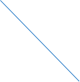 2021年工业价格指数情况2021年工业价格指数情况2021年工业价格指数情况2021年工业价格指数情况2021年工业价格指数情况2021年工业价格指数情况2021年工业价格指数情况2021年工业价格指数情况2021年工业价格指数情况2021年工业价格指数情况2021年工业价格指数情况2021年工业价格指数情况2021年工业价格指数情况2021年工业价格指数情况    
    类别

 月份全国广西全国工业生产者出厂价格指数全国工业生产者出厂价格指数全国工业生产者出厂价格指数广西工业生产者出厂价格指数广西工业生产者出厂价格指数广西工业生产者出厂价格指数全国工业生产者购进价格指数全国工业生产者购进价格指数全国工业生产者购进价格指数广西工业生产者购进价格指数广西工业生产者购进价格指数广西工业生产者购进价格指数    
    类别

 月份PMIPMI环比%同比%累计%环比%同比%累计%环比%同比%累计%环比%同比%累计%1月51.3 50.1 1.0 0.3 0.3 1.3 1.3 1.3 1.4 0.9 0.9 1.8 2.2 2.2 2月50.6 45.9 0.8 1.7 1.0 0.7 2.7 2.0 1.2 2.4 1.6 0.7 3.3 2.8 3月51.9 52.7 1.6 4.4 2.1 1.7 6.3 3.4 1.8 5.2 2.8 1.6 5.9 3.8 4月51.1 49.6 0.9 6.8 3.3 0.9 8.1 4.6 1.3 9.0 4.3 1.5 9.3 5.2 5月51.0 49.1 1.6 9.0 4.4 1.7 9.8 5.6 1.9 12.5 5.9 1.4 11.4 6.4 6月50.9 48.5 0.5 8.8 5.7 -0.2 8.9 6.2 0.8 13.1 7.1 0.5 11.3 7.2 7月50.4 47.9 0.5 9.0 5.7 -0.2 8.6 6.5 0.9 13.1 7.9 0.8 11.8 7.8 8月50.1 45.9 0.7 9.5 6.2 1.3 9.4 6.9 0.8 13.6 8.6 1.0 12.1 8.4 9月49.6 -1.2 10.7 6.7 2.1 11.8 7.4 1.1 14.3 9.3 2.0 13.5 8.9 